Approved by Men of Issachar Director, Aglow InternationalSignature	Date ApprovedNotes:      	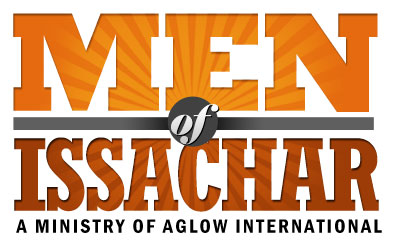 AFFILIATION AND CHANGE OF INFORMATION FORM(U.S.)This form is for computer use; or, you can print and fill in by hand.AFFILIATION AND CHANGE OF INFORMATION FORM(U.S.)This form is for computer use; or, you can print and fill in by hand.AFFILIATION AND CHANGE OF INFORMATION FORM(U.S.)This form is for computer use; or, you can print and fill in by hand.AFFILIATION AND CHANGE OF INFORMATION FORM(U.S.)This form is for computer use; or, you can print and fill in by hand.AFFILIATION AND CHANGE OF INFORMATION FORM(U.S.)This form is for computer use; or, you can print and fill in by hand.AFFILIATION AND CHANGE OF INFORMATION FORM(U.S.)This form is for computer use; or, you can print and fill in by hand.AFFILIATION AND CHANGE OF INFORMATION FORM(U.S.)This form is for computer use; or, you can print and fill in by hand.AFFILIATION AND CHANGE OF INFORMATION FORM(U.S.)This form is for computer use; or, you can print and fill in by hand.AFFILIATION AND CHANGE OF INFORMATION FORM(U.S.)This form is for computer use; or, you can print and fill in by hand.AFFILIATION AND CHANGE OF INFORMATION FORM(U.S.)This form is for computer use; or, you can print and fill in by hand.AFFILIATION AND CHANGE OF INFORMATION FORM(U.S.)This form is for computer use; or, you can print and fill in by hand.AFFILIATION AND CHANGE OF INFORMATION FORM(U.S.)This form is for computer use; or, you can print and fill in by hand.AFFILIATION AND CHANGE OF INFORMATION FORM(U.S.)This form is for computer use; or, you can print and fill in by hand.AFFILIATION AND CHANGE OF INFORMATION FORM(U.S.)This form is for computer use; or, you can print and fill in by hand.AFFILIATION AND CHANGE OF INFORMATION FORM(U.S.)This form is for computer use; or, you can print and fill in by hand.AFFILIATION AND CHANGE OF INFORMATION FORM(U.S.)This form is for computer use; or, you can print and fill in by hand.AFFILIATION AND CHANGE OF INFORMATION FORM(U.S.)This form is for computer use; or, you can print and fill in by hand.AFFILIATION AND CHANGE OF INFORMATION FORM(U.S.)This form is for computer use; or, you can print and fill in by hand.AFFILIATION AND CHANGE OF INFORMATION FORM(U.S.)This form is for computer use; or, you can print and fill in by hand.AFFILIATION AND CHANGE OF INFORMATION FORM(U.S.)This form is for computer use; or, you can print and fill in by hand.AFFILIATION AND CHANGE OF INFORMATION FORM(U.S.)This form is for computer use; or, you can print and fill in by hand.AFFILIATION AND CHANGE OF INFORMATION FORM(U.S.)This form is for computer use; or, you can print and fill in by hand.AFFILIATION AND CHANGE OF INFORMATION FORM(U.S.)This form is for computer use; or, you can print and fill in by hand.AFFILIATION AND CHANGE OF INFORMATION FORM(U.S.)This form is for computer use; or, you can print and fill in by hand.AFFILIATION AND CHANGE OF INFORMATION FORM(U.S.)This form is for computer use; or, you can print and fill in by hand.The Men of Issachar (MOI), Aglow International of The Men of Issachar (MOI), Aglow International of The Men of Issachar (MOI), Aglow International of The Men of Issachar (MOI), Aglow International of The Men of Issachar (MOI), Aglow International of The Men of Issachar (MOI), Aglow International of The Men of Issachar (MOI), Aglow International of The Men of Issachar (MOI), Aglow International of The Men of Issachar (MOI), Aglow International of The Men of Issachar (MOI), Aglow International of 	(Name of City and State)	(Name of City and State)	(Name of City and State)	(Name of City and State)	(Name of City and State)	(Name of City and State)	(Name of City and State)	(Name of City and State)	(Name of City and State)	(Name of City and State)	(Name of City and State)	(Name of City and State)	(Name of City and State)	(Name of City and State)requests: New Affiliation with Aglow International	MOI Leadership Change of Information New Affiliation with Aglow International	MOI Leadership Change of Information New Affiliation with Aglow International	MOI Leadership Change of Information New Affiliation with Aglow International	MOI Leadership Change of Information New Affiliation with Aglow International	MOI Leadership Change of Information New Affiliation with Aglow International	MOI Leadership Change of Information New Affiliation with Aglow International	MOI Leadership Change of Information New Affiliation with Aglow International	MOI Leadership Change of Information New Affiliation with Aglow International	MOI Leadership Change of Information New Affiliation with Aglow International	MOI Leadership Change of Information New Affiliation with Aglow International	MOI Leadership Change of Information New Affiliation with Aglow International	MOI Leadership Change of Information New Affiliation with Aglow International	MOI Leadership Change of Information New Affiliation with Aglow International	MOI Leadership Change of Information New Affiliation with Aglow International	MOI Leadership Change of Information New Affiliation with Aglow International	MOI Leadership Change of Information New Affiliation with Aglow International	MOI Leadership Change of Information New Affiliation with Aglow International	MOI Leadership Change of Information New Affiliation with Aglow International	MOI Leadership Change of Information New Affiliation with Aglow International	MOI Leadership Change of Information New Affiliation with Aglow International	MOI Leadership Change of Information New Affiliation with Aglow International	MOI Leadership Change of Information New Affiliation with Aglow International	MOI Leadership Change of Information New Affiliation with Aglow International	MOI Leadership Change of Information New Affiliation with Aglow International	MOI Leadership Change of Information New Affiliation with Aglow International	MOI Leadership Change of Information New Affiliation with Aglow International	MOI Leadership Change of Information New Affiliation with Aglow International	MOI Leadership Change of InformationAglow ID#:Aglow ID#:Aglow ID#:Aglow ID#:Aglow ID#:IMPORTANT:  Please help us keep our records current by filling out this form every time there is a change of Leader information, making sure each Leader’s name of your MOI Group is listed.  A position left blank will mean there is no Leader filling that position.  A new Change of Information form should be completed and sent with the approved Leadership Questionnaire when there are changes..  Thank you!IMPORTANT:  Please help us keep our records current by filling out this form every time there is a change of Leader information, making sure each Leader’s name of your MOI Group is listed.  A position left blank will mean there is no Leader filling that position.  A new Change of Information form should be completed and sent with the approved Leadership Questionnaire when there are changes..  Thank you!IMPORTANT:  Please help us keep our records current by filling out this form every time there is a change of Leader information, making sure each Leader’s name of your MOI Group is listed.  A position left blank will mean there is no Leader filling that position.  A new Change of Information form should be completed and sent with the approved Leadership Questionnaire when there are changes..  Thank you!IMPORTANT:  Please help us keep our records current by filling out this form every time there is a change of Leader information, making sure each Leader’s name of your MOI Group is listed.  A position left blank will mean there is no Leader filling that position.  A new Change of Information form should be completed and sent with the approved Leadership Questionnaire when there are changes..  Thank you!IMPORTANT:  Please help us keep our records current by filling out this form every time there is a change of Leader information, making sure each Leader’s name of your MOI Group is listed.  A position left blank will mean there is no Leader filling that position.  A new Change of Information form should be completed and sent with the approved Leadership Questionnaire when there are changes..  Thank you!IMPORTANT:  Please help us keep our records current by filling out this form every time there is a change of Leader information, making sure each Leader’s name of your MOI Group is listed.  A position left blank will mean there is no Leader filling that position.  A new Change of Information form should be completed and sent with the approved Leadership Questionnaire when there are changes..  Thank you!IMPORTANT:  Please help us keep our records current by filling out this form every time there is a change of Leader information, making sure each Leader’s name of your MOI Group is listed.  A position left blank will mean there is no Leader filling that position.  A new Change of Information form should be completed and sent with the approved Leadership Questionnaire when there are changes..  Thank you!IMPORTANT:  Please help us keep our records current by filling out this form every time there is a change of Leader information, making sure each Leader’s name of your MOI Group is listed.  A position left blank will mean there is no Leader filling that position.  A new Change of Information form should be completed and sent with the approved Leadership Questionnaire when there are changes..  Thank you!IMPORTANT:  Please help us keep our records current by filling out this form every time there is a change of Leader information, making sure each Leader’s name of your MOI Group is listed.  A position left blank will mean there is no Leader filling that position.  A new Change of Information form should be completed and sent with the approved Leadership Questionnaire when there are changes..  Thank you!IMPORTANT:  Please help us keep our records current by filling out this form every time there is a change of Leader information, making sure each Leader’s name of your MOI Group is listed.  A position left blank will mean there is no Leader filling that position.  A new Change of Information form should be completed and sent with the approved Leadership Questionnaire when there are changes..  Thank you!IMPORTANT:  Please help us keep our records current by filling out this form every time there is a change of Leader information, making sure each Leader’s name of your MOI Group is listed.  A position left blank will mean there is no Leader filling that position.  A new Change of Information form should be completed and sent with the approved Leadership Questionnaire when there are changes..  Thank you!IMPORTANT:  Please help us keep our records current by filling out this form every time there is a change of Leader information, making sure each Leader’s name of your MOI Group is listed.  A position left blank will mean there is no Leader filling that position.  A new Change of Information form should be completed and sent with the approved Leadership Questionnaire when there are changes..  Thank you!IMPORTANT:  Please help us keep our records current by filling out this form every time there is a change of Leader information, making sure each Leader’s name of your MOI Group is listed.  A position left blank will mean there is no Leader filling that position.  A new Change of Information form should be completed and sent with the approved Leadership Questionnaire when there are changes..  Thank you!IMPORTANT:  Please help us keep our records current by filling out this form every time there is a change of Leader information, making sure each Leader’s name of your MOI Group is listed.  A position left blank will mean there is no Leader filling that position.  A new Change of Information form should be completed and sent with the approved Leadership Questionnaire when there are changes..  Thank you!IMPORTANT:  Please help us keep our records current by filling out this form every time there is a change of Leader information, making sure each Leader’s name of your MOI Group is listed.  A position left blank will mean there is no Leader filling that position.  A new Change of Information form should be completed and sent with the approved Leadership Questionnaire when there are changes..  Thank you!IMPORTANT:  Please help us keep our records current by filling out this form every time there is a change of Leader information, making sure each Leader’s name of your MOI Group is listed.  A position left blank will mean there is no Leader filling that position.  A new Change of Information form should be completed and sent with the approved Leadership Questionnaire when there are changes..  Thank you!IMPORTANT:  Please help us keep our records current by filling out this form every time there is a change of Leader information, making sure each Leader’s name of your MOI Group is listed.  A position left blank will mean there is no Leader filling that position.  A new Change of Information form should be completed and sent with the approved Leadership Questionnaire when there are changes..  Thank you!IMPORTANT:  Please help us keep our records current by filling out this form every time there is a change of Leader information, making sure each Leader’s name of your MOI Group is listed.  A position left blank will mean there is no Leader filling that position.  A new Change of Information form should be completed and sent with the approved Leadership Questionnaire when there are changes..  Thank you!IMPORTANT:  Please help us keep our records current by filling out this form every time there is a change of Leader information, making sure each Leader’s name of your MOI Group is listed.  A position left blank will mean there is no Leader filling that position.  A new Change of Information form should be completed and sent with the approved Leadership Questionnaire when there are changes..  Thank you!IMPORTANT:  Please help us keep our records current by filling out this form every time there is a change of Leader information, making sure each Leader’s name of your MOI Group is listed.  A position left blank will mean there is no Leader filling that position.  A new Change of Information form should be completed and sent with the approved Leadership Questionnaire when there are changes..  Thank you!IMPORTANT:  Please help us keep our records current by filling out this form every time there is a change of Leader information, making sure each Leader’s name of your MOI Group is listed.  A position left blank will mean there is no Leader filling that position.  A new Change of Information form should be completed and sent with the approved Leadership Questionnaire when there are changes..  Thank you!IMPORTANT:  Please help us keep our records current by filling out this form every time there is a change of Leader information, making sure each Leader’s name of your MOI Group is listed.  A position left blank will mean there is no Leader filling that position.  A new Change of Information form should be completed and sent with the approved Leadership Questionnaire when there are changes..  Thank you!IMPORTANT:  Please help us keep our records current by filling out this form every time there is a change of Leader information, making sure each Leader’s name of your MOI Group is listed.  A position left blank will mean there is no Leader filling that position.  A new Change of Information form should be completed and sent with the approved Leadership Questionnaire when there are changes..  Thank you!IMPORTANT:  Please help us keep our records current by filling out this form every time there is a change of Leader information, making sure each Leader’s name of your MOI Group is listed.  A position left blank will mean there is no Leader filling that position.  A new Change of Information form should be completed and sent with the approved Leadership Questionnaire when there are changes..  Thank you!IMPORTANT:  Please help us keep our records current by filling out this form every time there is a change of Leader information, making sure each Leader’s name of your MOI Group is listed.  A position left blank will mean there is no Leader filling that position.  A new Change of Information form should be completed and sent with the approved Leadership Questionnaire when there are changes..  Thank you!MOI Aglow International.  We are a: (check one or more)MOI Aglow International.  We are a: (check one or more)MOI Aglow International.  We are a: (check one or more)MOI Aglow International.  We are a: (check one or more)MOI Aglow International.  We are a: (check one or more)MOI Aglow International.  We are a: (check one or more)MOI Aglow International.  We are a: (check one or more)MOI Aglow International.  We are a: (check one or more)MOI Aglow International.  We are a: (check one or more)MOI Aglow International.  We are a: (check one or more)MOI Aglow International.  We are a: (check one or more)MOI Aglow International.  We are a: (check one or more)MOI Aglow International.  We are a: (check one or more)MOI Aglow International.  We are a: (check one or more)MOI Aglow International.  We are a: (check one or more)MOI Aglow International.  We are a: (check one or more)MOI Aglow International.  We are a: (check one or more)MOI Aglow International.  We are a: (check one or more)MOI Aglow International.  We are a: (check one or more)MOI Aglow International.  We are a: (check one or more)MOI Aglow International.  We are a: (check one or more)MOI Aglow International.  We are a: (check one or more)MOI Aglow International.  We are a: (check one or more)MOI Aglow International.  We are a: (check one or more)MOI Aglow International.  We are a: (check one or more) Community Group Community Group Community Group Community Group Community Group Community Group Community Group Community Group Community Group Community Group Target Group	(includes, but is not limited to, Growth and Enrichment; Prayer; Evangelism/Transformation;     Service; Friendship and Mentoring) Target Group	(includes, but is not limited to, Growth and Enrichment; Prayer; Evangelism/Transformation;     Service; Friendship and Mentoring) Target Group	(includes, but is not limited to, Growth and Enrichment; Prayer; Evangelism/Transformation;     Service; Friendship and Mentoring) Target Group	(includes, but is not limited to, Growth and Enrichment; Prayer; Evangelism/Transformation;     Service; Friendship and Mentoring) Target Group	(includes, but is not limited to, Growth and Enrichment; Prayer; Evangelism/Transformation;     Service; Friendship and Mentoring) Target Group	(includes, but is not limited to, Growth and Enrichment; Prayer; Evangelism/Transformation;     Service; Friendship and Mentoring) Target Group	(includes, but is not limited to, Growth and Enrichment; Prayer; Evangelism/Transformation;     Service; Friendship and Mentoring) Target Group	(includes, but is not limited to, Growth and Enrichment; Prayer; Evangelism/Transformation;     Service; Friendship and Mentoring) Target Group	(includes, but is not limited to, Growth and Enrichment; Prayer; Evangelism/Transformation;     Service; Friendship and Mentoring) Target Group	(includes, but is not limited to, Growth and Enrichment; Prayer; Evangelism/Transformation;     Service; Friendship and Mentoring) Target Group	(includes, but is not limited to, Growth and Enrichment; Prayer; Evangelism/Transformation;     Service; Friendship and Mentoring) Target Group	(includes, but is not limited to, Growth and Enrichment; Prayer; Evangelism/Transformation;     Service; Friendship and Mentoring) Target Group	(includes, but is not limited to, Growth and Enrichment; Prayer; Evangelism/Transformation;     Service; Friendship and Mentoring) Target Group	(includes, but is not limited to, Growth and Enrichment; Prayer; Evangelism/Transformation;     Service; Friendship and Mentoring) Target Group	(includes, but is not limited to, Growth and Enrichment; Prayer; Evangelism/Transformation;     Service; Friendship and Mentoring) Target Group	(includes, but is not limited to, Growth and Enrichment; Prayer; Evangelism/Transformation;     Service; Friendship and Mentoring) Target Group	(includes, but is not limited to, Growth and Enrichment; Prayer; Evangelism/Transformation;     Service; Friendship and Mentoring) Target Group	(includes, but is not limited to, Growth and Enrichment; Prayer; Evangelism/Transformation;     Service; Friendship and Mentoring) Target Group	(includes, but is not limited to, Growth and Enrichment; Prayer; Evangelism/Transformation;     Service; Friendship and Mentoring) Target Group	(includes, but is not limited to, Growth and Enrichment; Prayer; Evangelism/Transformation;     Service; Friendship and Mentoring) Target Group	(includes, but is not limited to, Growth and Enrichment; Prayer; Evangelism/Transformation;     Service; Friendship and Mentoring) Target Group	(includes, but is not limited to, Growth and Enrichment; Prayer; Evangelism/Transformation;     Service; Friendship and Mentoring) Target Group	(includes, but is not limited to, Growth and Enrichment; Prayer; Evangelism/Transformation;     Service; Friendship and Mentoring) Target Group	(includes, but is not limited to, Growth and Enrichment; Prayer; Evangelism/Transformation;     Service; Friendship and Mentoring)Dated thisDated this(Day)ofofofof(Month)(Month)(Month)(Month)(Month)(Month)(Month)(Year)(Year)(Year)(Year)(Year)(Year)(Year)(Year)Describe the type of Men of Issachar Group you are starting:Describe the type of Men of Issachar Group you are starting:Describe the type of Men of Issachar Group you are starting:Describe the type of Men of Issachar Group you are starting:Describe the type of Men of Issachar Group you are starting:Describe the type of Men of Issachar Group you are starting:Describe the type of Men of Issachar Group you are starting:Describe the type of Men of Issachar Group you are starting:Describe the type of Men of Issachar Group you are starting:Describe the type of Men of Issachar Group you are starting:Describe the type of Men of Issachar Group you are starting:Describe the type of Men of Issachar Group you are starting:Describe the type of Men of Issachar Group you are starting:Meeting Place:Meeting Place:Meeting Place:Meeting Place:Meeting Place:Meeting Place:Meeting Place:Meeting Address:Meeting Address:Meeting Address:Meeting Address:Meeting Address:Meeting Address:Meeting Address:City, State, Zip Code:City, State, Zip Code:City, State, Zip Code:City, State, Zip Code:City, State, Zip Code:City, State, Zip Code:City, State, Zip Code:Day of the week meeting:Day of the week meeting:Day of the week meeting:Day of the week meeting:Day of the week meeting:Day of the week meeting:Day of the week meeting:	(Please note which Co-Leader will handle the MOI Finances for 	   	  Community Groups)	(Please note which Co-Leader will handle the MOI Finances for 	   	  Community Groups)	(Please note which Co-Leader will handle the MOI Finances for 	   	  Community Groups)	(Please note which Co-Leader will handle the MOI Finances for 	   	  Community Groups)	(Please note which Co-Leader will handle the MOI Finances for 	   	  Community Groups)	(Please note which Co-Leader will handle the MOI Finances for 	   	  Community Groups)	(Please note which Co-Leader will handle the MOI Finances for 	   	  Community Groups)	(Please note which Co-Leader will handle the MOI Finances for 	   	  Community Groups)	(Please note which Co-Leader will handle the MOI Finances for 	   	  Community Groups)	(Please note which Co-Leader will handle the MOI Finances for 	   	  Community Groups)	(Please note which Co-Leader will handle the MOI Finances for 	   	  Community Groups)	(Please note which Co-Leader will handle the MOI Finances for 	   	  Community Groups)	(Please note which Co-Leader will handle the MOI Finances for 	   	  Community Groups)	(Please note which Co-Leader will handle the MOI Finances for 	   	  Community Groups)	(Please note which Co-Leader will handle the MOI Finances for 	   	  Community Groups)	(Please note which Co-Leader will handle the MOI Finances for 	   	  Community Groups)	(Please note which Co-Leader will handle the MOI Finances for 	   	  Community Groups)	(Please note which Co-Leader will handle the MOI Finances for 	   	  Community Groups)	(Please note which Co-Leader will handle the MOI Finances for 	   	  Community Groups)	(Please note which Co-Leader will handle the MOI Finances for 	   	  Community Groups)	(Please note which Co-Leader will handle the MOI Finances for 	   	  Community Groups)	(Please note which Co-Leader will handle the MOI Finances for 	   	  Community Groups)	(Please note which Co-Leader will handle the MOI Finances for 	   	  Community Groups)	(Please note which Co-Leader will handle the MOI Finances for 	   	  Community Groups)	(Please note which Co-Leader will handle the MOI Finances for 	   	  Community Groups)	(Please note which Co-Leader will handle the MOI Finances for 	   	  Community Groups)	(Please note which Co-Leader will handle the MOI Finances for 	   	  Community Groups)	(Please note which Co-Leader will handle the MOI Finances for 	   	  Community Groups)MOI Leader / Facilitator:      	MOI Leader / Facilitator:      	MOI Leader / Facilitator:      	MOI Leader / Facilitator:      	MOI Leader / Facilitator:      	MOI Leader / Facilitator:      	MOI Leader / Facilitator:      	MOI Leader / Facilitator:      	MOI Leader / Facilitator:      	MOI Leader / Facilitator:      	MOI Leader / Facilitator:      	MOI Leader / Facilitator:      	MOI Co-Leader:      	MOI Co-Leader:      	MOI Co-Leader:      	MOI Co-Leader:      	MOI Co-Leader:      	MOI Co-Leader:      	MOI Co-Leader:      	MOI Co-Leader:      	MOI Co-Leader:      	MOI Co-Leader:      	MOI Co-Leader:      	MOI Co-Leader:      	MOI Co-Leader:      	MOI Co-Leader:      	MOI Co-Leader:      	 New Leader New Leader New Leader New Address/Phone New Address/Phone New Address/Phone New Address/Phone New Address/Phone New Leader New Leader New Leader New Leader New Leader New Address/Phone New Address/Phone New Address/PhoneNameNameNameNameNameNameNameNameAddressAddressAddressAddressAddressAddressAddressAddressE-mailE-mailE-mailE-mailE-mailE-mailE-mailE-mailPhonePhonePhonePhonePhonePhonePhonePhoneDenominationDenominationDenominationDenominationDenominationDenominationDenominationDenominationMOI Co-Leader:      	MOI Co-Leader:      	MOI Co-Leader:      	MOI Co-Leader:      	MOI Co-Leader:      	MOI Co-Leader:      	MOI Co-Leader:      	MOI Co-Leader:      	MOI Co-Leader:      	MOI Co-Leader:      	MOI Co-Leader:      	MOI Co-Leader:      	MOI Co-Leader:      	MOI Co-Leader:      	MOI Co-Leader:      	MOI Co-Leader:      	MOI Co-Leader:      	MOI Co-Leader:      	MOI Co-Leader:      	MOI Co-Leader:      	MOI Co-Leader:      	MOI Co-Leader:      	MOI Co-Leader:      	MOI Co-Leader:      	MOI Co-Leader:      	MOI Co-Leader:      	MOI Co-Leader:      	 New Leader New Leader New Leader New Address/Phone New Address/Phone New Address/Phone New Address/Phone New Address/Phone New Leader New Leader New Leader New Leader New Leader New Address/Phone New Address/Phone New Address/PhoneNameNameNameNameNameNameNameNameAddressAddressAddressAddressAddressAddressAddressAddressE-mailE-mailE-mailE-mailE-mailE-mailE-mailE-mailPhonePhonePhonePhonePhonePhonePhonePhoneDenominationDenominationDenominationDenominationDenominationDenominationDenominationDenominationMOI Co-Leader:      	MOI Co-Leader:      	MOI Co-Leader:      	MOI Co-Leader:      	MOI Co-Leader:      	MOI Co-Leader:      	MOI Co-Leader:      	MOI Co-Leader:      	MOI Co-Leader:      	MOI Co-Leader:      	MOI Co-Leader:      	MOI Co-Leader:      	 New Leader New Leader New Leader New Address/Phone New Address/Phone New Address/Phone New Address/Phone New Address/PhoneNameNameNameAddressAddressAddressE-mailE-mailE-mailPhonePhonePhoneDenominationDenominationDenominationSend completed form to: to Dave McDaniel, MOI DirectorSend completed form to: to Dave McDaniel, MOI DirectorSend completed form to: to Dave McDaniel, MOI DirectorSend completed form to: to Dave McDaniel, MOI DirectorSend completed form to: to Dave McDaniel, MOI DirectorSend completed form to: to Dave McDaniel, MOI DirectorSend completed form to: to Dave McDaniel, MOI DirectorSend completed form to: to Dave McDaniel, MOI DirectorSend completed form to: to Dave McDaniel, MOI DirectorSend completed form to: to Dave McDaniel, MOI DirectorSend completed form to: to Dave McDaniel, MOI DirectorSend completed form to: to Dave McDaniel, MOI DirectorOr Scan and Email to: to davemcdaniel@aglow.orgOr Scan and Email to: to davemcdaniel@aglow.orgOr Scan and Email to: to davemcdaniel@aglow.orgOr Scan and Email to: to davemcdaniel@aglow.orgOr Scan and Email to: to davemcdaniel@aglow.orgOr Scan and Email to: to davemcdaniel@aglow.orgOr Scan and Email to: to davemcdaniel@aglow.orgOr Scan and Email to: to davemcdaniel@aglow.orgOr Scan and Email to: to davemcdaniel@aglow.orgOr Scan and Email to: to davemcdaniel@aglow.orgAglow InternationalAttn.:  Dave McDaniel, MOI DirectorP O Box 1749Edmonds WA 98020Aglow InternationalAttn.:  Dave McDaniel, MOI DirectorP O Box 1749Edmonds WA 98020Aglow InternationalAttn.:  Dave McDaniel, MOI DirectorP O Box 1749Edmonds WA 98020Aglow InternationalAttn.:  Dave McDaniel, MOI DirectorP O Box 1749Edmonds WA 98020Aglow InternationalAttn.:  Dave McDaniel, MOI DirectorP O Box 1749Edmonds WA 98020Aglow InternationalAttn.:  Dave McDaniel, MOI DirectorP O Box 1749Edmonds WA 98020Aglow InternationalAttn.:  Dave McDaniel, MOI DirectorP O Box 1749Edmonds WA 98020Aglow InternationalAttn.:  Dave McDaniel, MOI DirectorP O Box 1749Edmonds WA 98020Aglow InternationalAttn.:  Dave McDaniel, MOI DirectorP O Box 1749Edmonds WA 98020Aglow InternationalAttn.:  Dave McDaniel, MOI DirectorP O Box 1749Edmonds WA 98020Aglow InternationalAttn.:  Dave McDaniel, MOI DirectorP O Box 1749Edmonds WA 98020Aglow InternationalAttn.:  Dave McDaniel, MOI DirectorP O Box 1749Edmonds WA 98020